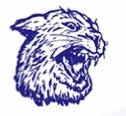 USD 336 Athletics/ActivitiesCovid GuidelinesGuidelinesAll spectators will be required to wear a face mask/covering.  No admittance will be granted if a face mask/covering is not worn.Holton Publics Schools will not limit the amount of spectators allowed during games and activities, at this time.Spectators will have their temperature taken by a screener.  If their temperature exceeds 100 degrees they will not be permitted in the facility.Once the temperature check is complete, the spectator will pay the admission fee and proceed to the seating areas.All spectators will be expected to physically distance themselves from other non household spectators.  Members of the same household should be seated together.  No Student Sections or Unaccompanied students will be allowed to attend.Any child attending the game will be asked to stay with their parent/guardian for the duration of the event.Spectators will not be allowed on the playing surface at any time, before, during, or after the event.Only essential personnel will be allowed near participant groups.Concessions will be limited to prepackaged and bottled products.  Spectators may only remove their mask while they are actively eating or drinking.Spectators are only permitted to leave the seating area to visit the restroom or concession stand. Spectators are not allowed to eat or drink in the gyms.We appreciate your understanding at this time with our limitations as it pertains to spectators.   We know this is a major change, but we want to continue to be able to provide opportunities for our student-athletes, and with your help we will be able to do so.